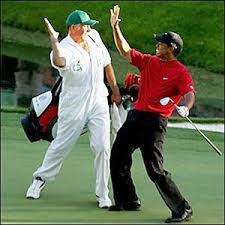 Caddy Training One Week Program ScheduleDay 1		PGCC classroom8:00 am	Greeting – Introduction – 10 Rules for Caddying8:50 am	Break – 10 minutes9:00 am	The Basic Job of Caddying & A Caddy’s Tools9:50 am	Break10:00 am	Getting Started & On the Tee10:50 am	Break11:00 am	Review & In class Practical “Greeting your group on the tee”11:50 am 	BreakNoon – 1:00	Lunch1:00 pm	Through the Fairway & Around the Putting Green1:50 pm	Break2:00 pm	Bunkers, Hazards, Out of Bounds2:50 pm	Break3:00 pm	Teamwork, Health and Hints4:00		Finished for the day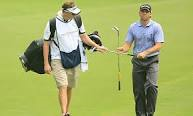 Day 2		PGCC classroom8:00 am	Review of topics from yesterday8:50 am	Break9:00 am 	Golf Terms and Definitions9:50 am	Break10:00 am	The USGA Rules of Golf as they pertain to caddies11:00 am	Review of morning topics Question and Answer Period12:00 – 1:00 pm 	Lunch	1:00 – 4:00 pm	Practical Application at the golf courseIssue caddy toolsIssue bag & clubsIssue caddy bibsOn the tee – greeting – instructor demonstrate – students perform taskAround the Green – instructors demonstrate – students perform taskRaking Bunkers – instructors demonstrate – students perform taskTurn in caddy tools, bags, clubs, bibs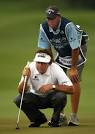 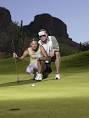 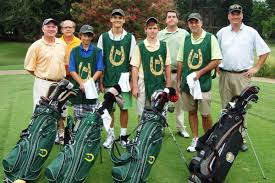 Day 3		Golf Course – The Legends8:00 am	Caddy Hand signals – instructors demonstrate – students perform task9:00 am	Through the Fairway – instructors demonstrate – students perform task 10:00 am	Hazards, Out of Bounds – discussion – instructors demonstrate12:00		Lunch1:00 – 3:00	Issue caddy tool; Divide into groups – discuss teamwork – instructors demonstrate – students perform3:00-4:00	Turn in caddy toolsDay 4 	Golf Course – Caddy for each other9:00 am	Issue caddy tools, divide group into 2 groups. Group A & Group B.10-12:00           Group A will caddy for Group B ….will play 9 holes12:00 	Lunch1-3:00 pm	Group B will caddy for Group A….will play 9 holesDay 5                 Golf Course – Review and  	11am 	Review of Practical Application – Issue caddy tools: students will caddy for PGCC students in tournament setting in the afternoon followed by “Caddy Graduation & Banquet”